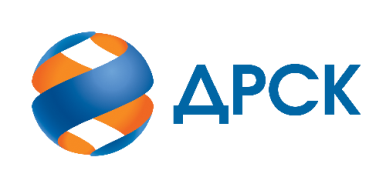 Протокол процедуры вскрытия заявок
СПОСОБ И ПРЕДМЕТ ЗАКУПКИ:Запрос предложений в электронной форме на право заключения Договора на выполнение работ: «Оформление правоустанавливающих документов на земельные участки, исходно-разрешительных документов для размещения объектов электросетевого хозяйства с целью выполнения мероприятий по технологическому присоединению заявителей на территории филиала ЭС ЕАО» (Лот № 18801-КС ПИР СМР-2021-ДРСК).НМЦ ЛОТА (в соответствии с Извещением о закупке): НМЦ представлена в виде цен на каждую единицу товара, работы, услуги согласно приложению к Документации о закупке, превышение которых (по каждой единице товара, работы, услуги) не допускается. При этом максимальным значением цены договора является сумма в размере:   4 000 000.00 руб., без учета НДС. ОТМЕТИЛИ:В адрес Организатора закупки поступило 2 (две) заявки.Вскрытие конвертов (открытие доступа к заявкам) было произведено автоматически средствами электронной торговой площадки https://rushydro.roseltorg.ru в присутствии секретаря Закупочной комиссии.Дата и время начала процедуры вскрытия конвертов с заявками на участие в закупке: 15:00 (время местное) 19.10.2020 г.Место проведения процедуры вскрытия конвертов с заявками участников: Единая электронная торговая площадка, в сети «Интернет»: https://rushydro.roseltorg.ru.В конвертах обнаружены заявки следующих Участников закупки:Секретарь Закупочной комиссии                                                   Чуясова Е.Г.                                                     АКЦИОНЕРНОЕ ОБЩЕСТВО«ДАЛЬНЕВОСТОЧНАЯ РАСПРЕДЕЛИТЕЛЬНАЯ СЕТЕВАЯ КОМПАНИЯ»№24/УКС -В19.10.2020    №п/пДата и время регистрации заявкиНаименование Участника, его адрес, ИНН и/или идентификационный номерЦена заявки, руб. без НДС 07.10.2020 16:26ООО "БИРОБИДЖАНСКОЕ ЗЕМЛЕУСТРОИТЕЛЬНОЕ ПРЕДПРИЯТИЕ" 
ИНН/КПП 7901536199/790101001 
ОГРН 1107901000624максимальная (предельная) цена Договора - 4 000 000.00;                         суммарная стоимость согласно приложений 1.1-1.6. к ТТ -  73 287,3308.10.2020 05:08ООО "ГЕЛИОС" 
ИНН/КПП 7901003962/790101001 
ОГРН 1027900512903максимальная (предельная) цена Договора - 4 000 000.00;                         суммарная стоимость согласно приложений 1.1-1.6. к ТТ -  69 622,87